BITES TO SHARE WITH A DRINKLUNCHMENUFood allergy? Please let us know Sandwiches(served with white or brown bread, which is specially made for us. This bread is biological, lactose- and E-number free.Soup (normal or large, served with biological bread)               Vegetarian dish or can be adjusted as a vegetarian dish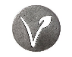 Salads  ( served with biological bread )Warm lunch dishesPlatesThese plates are served with a fresh salad and fries with brander mayonnaise.              Vegetarian dish or can be adjusted as a vegetarian dishA la carte menu (starting from 16.30)SURPRISE FROM THE CHEF Starters	              Vegetarian dish or can be adjusted as a vegetarian dishMains               Vegetarian dish or can be adjusted as a vegetarian dishDESSERTSHOUSE WINES (OPEN WINES)WHITE 										  glass / bottleSWEET WHITE 									        	 ROSÉ									        	 RED									 ⑥Cabernet Sauvignon, Recas Winery, Romania                                                                                      4.75/ 24.- This velvety Dark fruit aromas combined with delicious spices and fresh herbs. This red                                                                  wine has a body with an expressive and intense styleOUR WINE SELECTION WHITE	                                                                                                                                                          	glass / bottleRed  										                  glass / bottleDESSERTWIJN	 								                glass Bread platterBiological bread / herb butter / aioli / basil pesto                                            6.95Nachos Tortilla chips / cheddar /  crème fraiche / avocado / spicy salsa8.50Nachos pulled chickenPulled chicken thigh / tortilla chips / cheddar / crème fraiche / avocado / spicy salsa
EmpanadillaDeep fried small pie / mixed vegetables / mince / chili sauce      11.951.20 a piece ‘Ebi’ shrimp Deep fried shrimp / 30 gram / chilli sauce                                   1.30 a piece  Cheese sticks 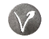 Matured cheese / chilli sauce                                     0.90 a pieceBeef ‘bitterballen’	Oma Bobs / mayonnaise or mustard                                   0.90 a pieceVegan ‘bitterballen’ Oma bobs / mayonnaise or mustard ‘Coevorder’ bites platter Cold bites / warm bites / dips / bread
(available till 21.00) Cheese platter                                                                                                                                                                                                                        5 national en regional cheese types / nut bread  / apple syrup                                            0.90 a piece                         9.75 for 1 person                                                13.25‘Healthy’   Egg salad / cured lion of pork / cheese / tomato / cucumber    8.50Smoked trout Smoked trout rillette / cucumber / granny smith apple / horse radish mayonnaise    8.75Brie  Lukewarm / flower honey / nut crunch   8.75Pork belly Lukewarm / oriental preparation / ketjap / bean sprout / ginger-soy sauce mayonnaise   9.25Carpaccio made from smoked beefPine nuts / sundried tomato / matured peated cheese / truffle mayonnaise   9.25Tosti ‘classic’ Toasted bread / mild cheese / cured lion of pork / tomato ketchup Tosti XL (pesto ) Turkish bread / mild cheese / cured lion of pork / pesto / sundried tomato dip    5.95   8.75Tosti XL (spicy salami)
Turkish bread / mild cheese / cured lion of pork / salami / sundried tomato dip 9.50‘Drentse’ (local) mustard soup ‘Dreuge worst’  (local dried sausage) / string onion / croutonsnormal  5.95 large  8.75Pumpkin soup  Butternut pumpkin soup / curry / sour cream / seed mixnormal   5.95 large   8.75Seasonal soup Handmade / seasonal  normal   5.95  large   8.75Super Food Quinoa / avocado / seed mix / feta cheese / pome granate / pumpkin                           Small             9.75                          Large           16.75Smoked fish salad                                                                                                                   Smoked salmon, trout and eel  / granny smith apple / cucumber / horseradish mayonnaise                                                                                                                                                     Small             9.75                         Large           16.75  Confit of duck salad  Confit of duck / figs / beets / mushrooms / pumpkin Carpaccio salad Smoked beef / pine nuts / sundried tomatoes / balsamic dressing / matured, peated cheese from Veenhuizen / truffle mayonnaise                           Small             9.75                           Large           16.75                          Small           10.50                           Large           17.50 Omelette or fried eggs ‘De Heeren ’ 3 free range eggs / bacon / onion / mushroom / cheese                                               8.75Fried eggs ham and / or cheese  3 free range eggs / ham / cheese 8.75                                                                   Fried eggs carpaccio3 free range eggs / carpaccio / matured, peated cheese from Veenhuizen9.50                                                                    Meatball Homemade / gravy / ‘brander’ mayonnaise / fries or bread 9.50Beef croquettes 2 Bourgondiër croquettes / salad / mustard / fries or bread 8.95Toast with mushrooms Light toasted bread / roasted mushrooms / matured, peated cheese from Veenhuizen / truffle mayonnaise  9.75Club sandwich with “farmer” chickenRoasted “farmers” chicken / bacon / tomato / egg salad / pesto / aioli / fries /  brander mayonnaise  14.75Holstein burgerHolstein “dubbeldoel” cow burger / brioche bun / cheddar cheese / bacon / tomato / Jalapeno / red onion pickles / BBQ sauce /  fries / ‘brander’ mayonnaise 15.95Red beet burger Burger made from red beet / brioche bun / brie cheese /  tomato / Jalapeno / red onion pickles / BBQ sauce /  fries / ‘brander’ mayonnaiseFries with mayonnaise Fries / mayonnaiseFries  game stew                                                                                                                        Fries / stew made from game / pickles / piccalilli mayonnaise  15.753.7512.75                    Pasta Conchiglie Vegan / pasta shells / autumn vegetable / black truffle / matured cheese 18.75Chicken satéChicken thigh / peanut sauce / pickle relish / baked onions / prawn cracker  19.75ZanderLaquered with apple syrup / chives / potato cracklings 20.75Roasted RibsPork ribs / soya / ketjap / ginger / garlic sauce 21.50Tomapork Tomahawk steak from pork / 300 gram / roasted mustard sauce  19.75Holstein Rib-eye Holstein “dubbeldoel” cow / 200 gram / pepper- or stroganoff sauce	22.50The creativity from our chef’s and the influences from the seasons, used in a changing menu. The creativity from our chef’s and the influences from the seasons, used in a changing menu. 2-courses 31.003-courses 39.754-courses  47.50Salmon & beet ②⑦⑨With red beet and vodka marinated salmon / marinated beets / granny smith apple / fennel / horseradish mayonnaise Quinoa & autumn vegetables ②⑤⑦Quinoa salad / beets / pumpkin / feta cheese / pomegranate / avocado / mushrooms12.25   11.75Steak tartare ⑥⑩⑪Tartare from Holstein cow / poached quail egg / pickles / piccalilli mayonnaise 13.50Carpaccio smoked beef ④⑤⑫Parmesan cheese / pine nuts / sundried tomato / olive / truffle mayonnaise 	   12.50   SoupGnocchi ②⑤⑧Potato gnocchi / butternut pumpkin / mushrooms / carrot / matured, peated cheese from Veenhuizen  Halibut & smoked eel ①⑦⑨Roasted halibut filet / smoked eel / Lardi di Color nata / creamy leek / potato mousseline / beurre blanc                                                       23.75                                                      27.95Dutch duck  ④⑤⑫Duck chest filet / loempia from the leg / carrot / gravy made from matured sherry   28.75Tournedos Rosinni ⑥⑫Tournedos from Holstein “dubbeldoel” cow / Madeira gravy / goose liver crouton  	                                                    34.50Venison steak ⑥⑩⑪Baked venison steak / game stew / autumn vegetables / gravy with 5 spices  30.75The main dishes are served with several seasonal garnishes. On the side we serve a fresh salad and fries with brander mayonnaise.The main dishes are served with several seasonal garnishes. On the side we serve a fresh salad and fries with brander mayonnaise.Dessert ‘De Heeren’  ⑬3 types of ice-cream / fitting garnish  8.50Out of control apple pie ⑬Roasted Jonagold apple / cinnamon / almond paste / cru / vanilla ice-cream whipped cream 8.75Multivitamin ⑬Marinated tropical fruit / coconut ice-cream / white chocolate creme / mango, lime foam Chocolate Coulant ⑬Chocolate pie with running filling / filling with white chocolate and orange / cooked pear / hazelnut ice-cream  Small dessert ⑬Small dessert to join the rest / fruit / vanilla ice-cream / whipped cream 10.7511.75 4.75Cheese platter ⑬National and international cheeses / nutt bread / apple syrup  13.25①Pinot Grigio, Recas Winery, RomaniaThis Pinot Grigio has aromas of apple and pear. The mouth feeling is crackling fresh.   4.75/ 24.-②Chardonnay, Recas Winery, RomaniaAromas of lemon, green apple and a hint of mint. Flavours of peach and melon appear on the palate, with a good balance and fruity finish. 4.75/ 24.-③Mainzer Domherr Kabinett, Rheinhessen, Germany A fruity, easy drinking and light sweet wine.                               4.75/ 24.-④Pinot Grigio Blush Rosé, Recas Winery, RomaniaFresh, pale pink rosé with some delicate sweetness and flavours of strawberry and raspberry.                              4.75/ 24.-⑤Merlot, Recas Winery, RomaniaThis velvety Merlot has some caramel, mocha and ripe fruit in the nose. While tasting there appears an explosion of fruitiness and a creamy aftertaste. 4.75/ 24.-⑦Busybilly GrÜner Veltliner, Hungary  A GrÜner Veltliner as it should be, with fresh stone fruits like peach and apribot, citrus fruits and white pepper on the nose. Whit tasting you taste a delicious fruity and well balanced sour feeling. 4.75/ 24.-⑧Beauvignac Viognier, Languedoc, France This wine has a pale-yellow colour with aromas from peach and mango. A fine balance with a long aftertaste.  29.50⑨Nau Mai, Sauvignon Blanc, Marlborough, New ZealandA very fresh and expressive aromas of citrus, tropical fruit and freshly mowed grass. Intense flavour with fruity notes of citrus, melon and grapefruit.  29.50⑩Primavoce Negroamaro Salento, Italy This red wine has aromas of plums, blackcurrant, chocolate and coffee. The flavour is overwhelming, with blackcurrant, plums, chocolate, coffee, spices and notes of wood. The aftertaste is pleasant and long. 5.50 /28.75⑪Valle Andino Reserva Especial Carmenere, ChileThe colour is deeply red with aromas of rich black fruit combined with spices. A nice full wine with a silky finish. 29.50⑫Rutini San Felipe Classic Malbec, Argentina Scents and aromas from red fruit, brambles, plums, chocolate and vanilla. This malbec has a nice body and a fruity character.  24.00⑬Muscat de Frontignan 12 Ans d’Age, FranceAn amber clear colour with a beautiful nose with powerful dried fruit and a hint of raisins and spiced gingerbread. This dessert wine has flavours of confit summer fruit on the palate and a beautiful elegant aftertaste.                                          5,-